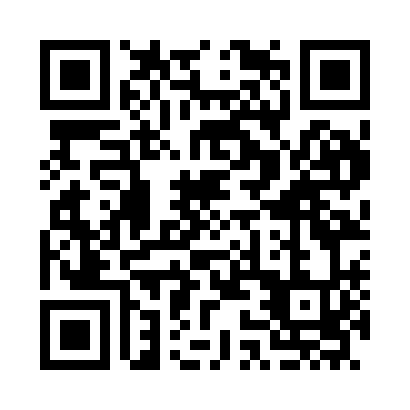 Prayer times for Izmir, TurkeyWed 1 May 2024 - Fri 31 May 2024High Latitude Method: Angle Based RulePrayer Calculation Method: Diyanet Isleri Baskanligi TurkeyAsar Calculation Method: ShafiPrayer times provided by https://www.salahtimes.comDateDayFajrSunriseDhuhrAsrMaghribIsha1Wed4:476:141:094:578:039:252Thu4:456:131:084:578:049:263Fri4:446:121:084:588:059:274Sat4:426:111:084:588:069:295Sun4:416:101:084:588:079:306Mon4:396:091:084:588:089:317Tue4:386:081:084:588:099:328Wed4:376:071:084:598:109:349Thu4:356:061:084:598:119:3510Fri4:346:051:084:598:129:3611Sat4:336:041:084:598:139:3712Sun4:316:031:084:598:149:3913Mon4:306:021:085:008:159:4014Tue4:296:011:085:008:159:4115Wed4:276:001:085:008:169:4216Thu4:265:591:085:008:179:4417Fri4:255:581:085:018:189:4518Sat4:245:571:085:018:199:4619Sun4:235:571:085:018:209:4720Mon4:225:561:085:018:219:4821Tue4:215:551:085:018:219:4922Wed4:205:551:085:028:229:5123Thu4:195:541:085:028:239:5224Fri4:185:531:085:028:249:5325Sat4:175:531:095:028:259:5426Sun4:165:521:095:038:259:5527Mon4:155:521:095:038:269:5628Tue4:145:511:095:038:279:5729Wed4:135:511:095:038:289:5830Thu4:125:501:095:038:289:5931Fri4:125:501:095:048:2910:00